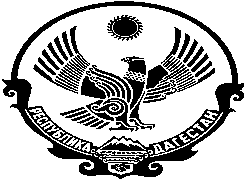                     РЕСПУБЛИКА ДАГЕСТАН КИЗЛЯРСКИЙ РАЙОН                                                                                                      АДМИНИСТРАЦИЯ МУНИЦИПАЛЬНОГО ОБРАЗОВАНИЯ          СЕЛЬСКОГО ПОСЕЛЕНИЯ «СЕЛЬСОВЕТ «МАЛОАРЕШЕВСКИЙ»368806 Респ Дагестан, Кизлярский район, с. Малая-Арешевка, ул.Дробот, д.15, тел.  89285569555   «20 » декабря   2023 г.                                                                                                       № 02-06/27 ПОСТАНОВЛЕНИЕо закладке и ведении похозяйственных книг учета личных подсобных хозяйств на 2024-2028 гг.В соответствии с Федеральным законом от 07.07.2003 № 112-ФЗ «О личном подсобном хозяйстве», Федеральным законом № 131-ФЗ от 06.10.2003 «Об общих принципах организации местного самоуправления в Российской Федерации», приказом Министерства сельского хозяйства Российской Федерации от 27.09.2022 N 629 «Об утверждении формы и порядка ведения похозяйственных книг» и в целях учета личных подсобных хозяйств на территории сельского поселения «сельсовет «Малоарешевский», администрация сельского поселения «сельсовет «Малоарешевский», ПОСТАНОВЛЯЕТ :1. Организовать на территории сельского поселения «сельсовет «Малоаарешевский» закладку новых похозяйственных книг учета личных подсобных хозяйств, сроком на пять лет на 2024-2028 годы в электронной форме с использованием комплексной информационной системы сбора и обработки бухгалтерской и специализированной отчетности сельскохозяйственных товаропроизводителей, формирования сводных отчетов, мониторинга, учета, контроля и анализа субсидий на поддержку агропромышленного комплекса (АИС «Субсидии АПК»).2. Ответственным за ведение похозяйственных книг в установленном порядке и их сохранность назначить Зам. главы администрации Муртазалиеву Панисат Садыковну.3. Контроль за исполнением настоящего Постановления возложить на Главу администрации сельского поселения «сельсовет «Малоарешевский» Магомедова Мурада Исрапиловича4. Постановление вступает в силу с 01.01.2024 года.Глава администрацииМО СП «сельсовет «Малоарешевский»	                   /М.И.Магомедов/	